Deteksi Dini Diabet Mellitus Pada Pasien Puskesmas Peneleh Menggunakan Naive BayesNurul Fuad, S.Kom.,M.Kom.Program Studi Teknik Informatika, Universitas Islam LamonganEmail:fuad@unisla.ac.idABSTRACT The mass of the COVID-19 pandemic changed everything, health protocols had to be strictly implemented, one of which was that interactions between humans had to be reduced and even limited in accordance with health protocols, patient handling and treatment by health workers had to continue. Based on problems in the field, ideas emerged to create systems that help medical personnel, one of which is in the patient's diagnosis, in the process of diagnosing the disease suffered by the patient, it has been carried out using computer assistance, namely diagnosing diabetes mellitus which can happen to anyone. Diabetes Mellitus is one type of disease that is often found in the community and is also a The fourth largest cause of death in the world, and in Indonesia, especially in big cities such as Jakarta and Surabaya, almost 10 percent of the population has been diagnosed with diabetes. In the implementation of this system has the aim of detecting diabetes mellitus, the first step that must be done is the user or patient must enter the symptom variable that is being felt in the patient's body. Based on the variables that have been entered by the user, the system performs calculations to find the universal value, calculated from the hypothesis, the evedin probability, calculates the value of each hypothesis and adds up the total of all Bayes values. From this process, it can be seen that the prediction results that the patient has diabetes mellitus or not using this Naïve Bayes algorithm helps us in concluding the possibility that a patient with certain symptoms can be said to have Diabetes Mellitus or not to have Diabetes Mellitus referring to 20 symptoms as a key indicator of Diabetes mellitus. From this input, it will be compared to the validated training data. Based on system testing and compared with the doctor's diagnosis at the peneleh health center, taken from 10 patients, the final results showed 90% success in system testingKeyword : Diabetes Mellitus, Bayes TheoremABSTRAK Massa pandemi covid-19 mengubah segalanya, protokol kesehatan harus dengan ketat dilaksananakan, salah satunya interaksi antar manusia harus dikurangi bahkan dibatasi sesuai dengan protokol kesehatan, penanganan pasien dan pengobatan oleh tenaga kesehatan harus tetap berjalan, berdasarkan permasalahan dilapangan muncul ide untuk membuat sistem yang membantu tenaga medis, salah satunya pada diagnosis pasien,pada proses diagnosis penyakit yang diderita pasien sudah dilakukan menggunakan bantuan komputer, yaitu mendiagnosis penyakit diabetes mellitus yang dapat terjadi mengidap pada siapa pun.Penyakit Diabetes Mellitus adalah salah satu jenis penyakit sering ditemukan pada masyarakat dan juga merupakan penyebab kematian terbesar keempat di dunia, dan di Indonesia terutama dikota besar seperti Jakarta dan Surabaya sudah hampir 10 persen penduduknya divonis mengalami diabet. Pada implementasi sistem ini mempunyai tujuan melakukan deteksi penyakit diabet millitus, langkah awal yang harus dilakukan adalah pengguna atau pasien harus memasukkan variable gejala yang sedang dirasa pada tubuh penderita. Berdasarkan variable yang telah dimasukkan oleh user kemudian sistem melakukan perhitungan untuk memnacari nilai semesta, dihitung dari hipotesis, probabilitas evedin, menghitung value setiap hipotesis kemudian menjumlahkan total semua value bayes. Dari proses tersebut dapat diketahui hasil prediksi bahwa pasien tersebut mengalami dibaet millitus atau tidak dengan menggunakan algoritma.Naïve Bayes ini membantu kita dalam  menyimpulkan kemungkinan seorang pasien dengan gejala tertentu dapat dikatakan terkena Diabetes Mellitus atau tidak terkena Diabetes Mellitus mengacu pada 20 gejala sebagai indikator kunci dari Diabetes Mellitus. Dari masukan tersebut akan dibandingkan pada data training yang sudah tervalidasi. Berdasarkan pengujian sistem dan di bandingkan dengan diagnosis dokter di puskesmas peneleh, diambil dari 10 pasien,hasil akhir menunjukkan keberhasilan 90% pada pengujian sistemKata Kunci: Naive Bayes, Diabetes MellitusPENDAHULUANNew normal massa Pandemi telah merubah prilaku manusia,dari pembatasan berkerumun dan berhubungan langsung dengan orang.untuk mengurangi kontak tenaga kesehatan dengan pasien di puskesmas peneleh, sistem ini bertindak sebagai konsultan yang cerdas dalam lingkup keahlian tertentu sebagai output dari himpunan pengetahuan beberapa orang pakar. Dengan adanya sistem deteksi dini ini, proses konsultasi akan menjadi lebih mudah, efektif dan efisien. algoritma yang digunakan dalam kasus ini adalah naive Bayes. Metode ini merupakan sebuah pendekatan untuk ketidaktentuan yang diukur dengan probabilitas. Pendekatan Bayes pada saat klasifikasi adalah mencari probabilitas tertinggi dengan input atribut-atribut yang diperlukan serta kemungkinan penyakit dan gejala-gejala yang berkaitan[3].Oleh sebab itu, kebutuhan informasi yang  akurat dari seorang pakar kesehatan sangatlah dibutuhkan. Hal inilah yang mendorong pembangunan sebuah sistem diagnosis penyakit diabetes melitus dengan meminta diagnosis dari user. Diagnosis tersebut akan diproses pada sistem, kemudian hasilnya akan disampaikan lagi ke pengguna. Diharapkan sistem ini mampu memberikan informasi yang optimal dengan timbal balik dari user dan sistem.[4]Pemilihan metode yang digunakan adalah bayesian karena terdapat beberapa keuntungan jika dibandingkan pada beberapa teori lainnya, yaitu: Bayesian menjembatani segala hal dengan teori-teori engineering. Permasalahan dilapangan, ada pilihan mengenai seberapa besar waktu dan usaha yang dilakukan oleh manusia vs komputer. Implementasi menggunakan  software, terlebih dahulu diwajibkan membuat sebuah model keseluruhan dan ditentukan faktor pengontrol pada model tersebut. Metode Bayesian menghubungkan perbedaan besar karena Bayesian prior dapat menjadi sebuah delta function dari suatu model yang luas.Naive Bayes mempunyai bahasa tersendiri untuk menetapkan value prior dan posterior. Hasil akhir secara valid membantu pada saat menyelesaikan bagian sulit dari sebuah solusi.Bayesian melibatkan prior dengan integration, dua aktivitas yang berguna secara luas.Uraian permasalahan diatas pada peneliti ini membahas dan mencari solusi dalam membangun applikasi dengan judul “ Deteksi Dini Diabet Mellitus Pada Pasien Puskesmas Peneleh Menggunakan Naive Bayes ”,diharapkan dengan adanya system ini maka dapat memudahkan para tenaga medis dalam mendiagnosis penyakit Diabetes.Rujukan awal yang digunakan dalam kasus ini adalah skripsi yang berjudul “Sistem Pakar Diagnosa Penyakit Diabetes Pada Puskesmas Sandar Angin Kota Pagar Alam Berbasis Web”  yang di teliti oleh idi jangcik pada tahun 2017. Tujuan dari penelitian ini untuk memecahkan masalah yang bersifat spesifik, dalam hal ini membangun sebuah applikasi berbasis pengetahuan ahli dan dokter dalam mendiagnosa penyakit diabetes. dimulai dengan studi observasi dan wawancara di Puskesmas Sandar Angin pagar Alam, kemudian peneliti akan membuat software pakar dengan menggunakan perhitungan forward chaining berbasis web menggunkan pemogramn php dengan basis data Mysql[2]METODEAlgoritma Naïve Bayes	Metode Bayesian adalah pendekatan secara statistik untuk menghitung trade off di antara keputusan yang berbeda-beda, dengan menggunakan probabilitas dan nilai yang menyertai suatu pengambilan keputusan tersebut.Metode Bayesian digunakan untuk menghitung ketidakpastian data menjadi data yang pasti dengan menyertakan persentasenya Teorema Bayesian lebih banyak diterapkan pada hal-hal yang berkenaan dengan diagnosis secara statistik yang berhubungan dengan probabilitas serta kemungkinan dari penyakit dan gejala-gejala yang berkaitan.[2] Alur Algoritma Naive BayesAdapun implementasi algoritma naive bayes pada penelitian Deteksi Dini Diabet Mellitus Pada Pasien Puskesmas Peneleh Menggunakan Naive Bayes ini sebagai berikut:Masukkan gejala yang dialamai oleh pasienMencari nilai semesta dengan cara menjumlahkan probabilitas dari beberapa gejala yang alami pasienP(E|Hi)=P(E|H1) + P(E|H2) + .....+ P(E|Hn)Menghitung nilai probabilitas hipotesis H tanpa melihat evidence apapun.P(Hi|E) = Menghitung nilai probabilitas evidence EP(E)=(P(Hi) * P(E|Hi) )Menghitung value bayes setiap hepotesisP(Hi|E)=Menghitung total value bayesBayesi = Bayes1 + Bayes2 +...... BayesnMenghitung persentase terjangkit penyakit dan solusi[5]Pada proses perhitungan menggunakan metode Bayesian. Nilai  input  berasal dari gejala-gejala yang dialami oleh user. Setelah pengguna memasukkan variabel gejala yang dialami, maka proses perhitungan akan dilakukan untuk menghasilkan tingka persentase mengidap  diabetes mellitus beserta solusi/saran yang dianjurkan. Berikut gambaran alur perhitungan pada sistem Deteksi Dini Diabet Mellitus Pada Pasien Puskesmas Peneleh Menggunakan Naive BayesTabel 1 Gejala (Training) 			Tabel 2 Pengelompokan Gejala (Testing) Kebutuhan data yang diperlukan untuk membangun Sistem diagnosa diabetes adalah data-data gejala dari penyakit diabetes.Data gejala dapat dilihat pada tabel 1 diatasdata gejala yang telah diperoleh dapat diklasifikasi menjadi tiga bagian yaitu gejala diabetes tipe 1, s tipe 2, dan tipe 3. Data pengelompokan gejala dapat dilihat pada tabel 2Hasil dan Pembahasan  wawancara  dilapangan Data yang telah dikumpulkan dalam proses penelitian di puskesmas peneleh yaitu berupa gejala-gejala dari penyakit diabetes yang nantinya bisa digunakan sebagai bahan untuk mendiagnosis penyakit tersebut yang ada pada system Tabel 3 Hasil Uji CobaHasil ujicoba diagnosis yang telah melakukan diagnosis pada sistem yang telah dibandingkan dengan hasil diagnosis dari dokter dapat diambil nilai akurasi diagnosis dari diagnosis perhitungan manual dengan diagnosis pada sistem dengan rumus sebagai beriku[6]t:Akurasi Benar =  x 100%  Akurasi Salah =  x 100%              Dari rumus diatas dapat diketahui nilai akurasi dari sistem dengan perhitungan sebagai berikut:Akurasi Benar =  x 100% = 90%, Akurasi Salah =  x 100% = 10%Analisa Hasil 	kesimpulan analisa hasil perancangan dan pengujian sistem Deteksi Dini Diabet Mellitus Pada Pasien Puskesmas Peneleh Menggunakan Naive Bayes.User bisa mengakses sistem untuk melakukan kosultasi dengan cara melakukan registrasi sebagai pengguna. selanjutnya mendapatkan kesimpulan kemungkinan jenis penyakit yang diderita, setelah melakukan konsultasi dengan cara memasukkan gejala gejala yang dirasa pada diri pasien Berdasarkan pengujian sistem dengan diagnosis dokter diatas, diambil dari 10 pasien, sistem menunjukkan keberhasilan 90%Kesimpulan 	Mengacu pada ulasan diatas, kesimpulannya sebagai berikut:Implementasi sistem pada pasien puskesmas peneleh dapat mendiagnosis diabetes  yang meliputi diabetes tipe 1, diabetes tipe 2 dan diabetes tipe 3 .Dalam mendiagnosis diabetes setelah ditemukan gejala dan tipe diabetes sistem juga mampu memberikan informasi untuk solusi pengobatan penyakit.Nilai  kebenaran hasil diagnosis pada sistem dengan diagnosis dokter adalah 90% benar dari hasil percobaan diagnosis pasien sejumlah 10 orang.Kedepan diharapkan adanya Kombinasi algoritma algoritma fuzzy naive bayes untuk menghasilkan prosentase yang lebih baik dalam mendiagnosis atau menentukan tipe diabet. DAFTAR PUSTAKA[1]	“Jurnal TIKA Fakultas Ilmu Komputer Universitas Almuslim Bireuen - Aceh,” p. 8.[2]	I. Jangcik, “Sistem Pakar Diagnosa Penyakit Diabetes Pada Puskesmas Sandar Angin Kota Pagaralam Berbasis Web,” J. Ilm. Betrik, vol. 8, no. 02, pp. 102–115, Aug. 2017, doi: 10.36050/betrik.v8i02.71.[3]	S. Natalius, “Metoda Naïve Bayes Classifier dan Penggunaannya pada Klasifikasi Dokumen,” p. 5.[4]	N. Nafi’iyah and S. Mujilahwati, “ANALISIS ALGORITMA BACKPROPAGATION DAN NAIVE BAYES DALAM IDENTIFIKASI JENIS KELAMIN MANUSIA BERDASARKAN FOTO PANORAMIK GIGI,” p. 7, 2018.[5]	N. Fuad, “ALGORITMA FUZZY NAIVE BAYES UNTUK MENGKLASIFIKASIKAN BIDANG KEAHLIAN MAHASISWA TEKNIK INFORMATIKA UNIVERSITAS ISLAM LAMONGAN,” Joutica, vol. 4, no. 2, p. 302, Sep. 2019, doi: 10.30736/jti.v4i2.330.[6]	V. Pawaka, “Sistem Pakar Deteksi Diabetes Mellitus Menggunakan Metode Bayesian Berbasis Web,” p. 5.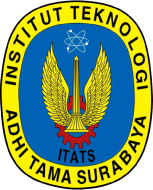 SNESTIKSeminar Nasional Teknik Elektro, Sistem Informasi, dan Teknik Informatikahttps://ejurnal.itats.ac.id/snestik dan https://snestik.itats.ac.id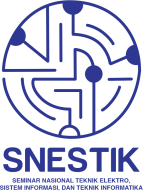 Informasi Pelaksanaan :SNESTIK I - Surabaya, 26 Juni 2021Ruang Seminar Gedung A, Kampus Institut Teknologi Adhi Tama SurabayaInformasi Artikel:DOI	: …………………….Prosiding ISSN 2775-5126Informasi Pelaksanaan :SNESTIK I - Surabaya, 26 Juni 2021Ruang Seminar Gedung A, Kampus Institut Teknologi Adhi Tama SurabayaInformasi Artikel:DOI	: …………………….Prosiding ISSN 2775-5126Informasi Pelaksanaan :SNESTIK I - Surabaya, 26 Juni 2021Ruang Seminar Gedung A, Kampus Institut Teknologi Adhi Tama SurabayaInformasi Artikel:DOI	: …………………….Prosiding ISSN 2775-5126Fakultas Teknik Elektro dan Teknologi Informasi-Institut Teknologi Adhi Tama SurabayaGedung A-ITATS, Jl. Arief Rachman Hakim 100 Surabaya 60117 Telp. (031) 5945043Email : snestik@itats.ac.idFakultas Teknik Elektro dan Teknologi Informasi-Institut Teknologi Adhi Tama SurabayaGedung A-ITATS, Jl. Arief Rachman Hakim 100 Surabaya 60117 Telp. (031) 5945043Email : snestik@itats.ac.idFakultas Teknik Elektro dan Teknologi Informasi-Institut Teknologi Adhi Tama SurabayaGedung A-ITATS, Jl. Arief Rachman Hakim 100 Surabaya 60117 Telp. (031) 5945043Email : snestik@itats.ac.idTipe GejalaDiabetes Tipe 1Sering pusing dan mualDiabetes Tipe 1Sering berkemih (Poliuria)Diabetes Tipe 1Merasa haus, banyak minum Diabetes Tipe 1Merasa lapar, banyak makan Diabetes Tipe 1Merasa lemah dan gampang lelahDiabetes Tipe 1Sering batuk pilek yang berulangDiabetes Tipe 1Sering kesemutan pada malam hariDiabetes Tipe 1Sering cepat lelah saat beraktivitas Diabetes Tipe 2Penglihatan menjadi kabur Diabetes Tipe 2Mulut keringDiabetes Tipe 2Berat badan turun derastisDiabetes Tipe 2Air seni dikerubuti semutDiabetes Tipe 2Luka luar yang lama sembuhDiabetes Tipe 2Infeksi kulit yang berulangDiabetes Tipe 2Sering nyeri perutDiabetes Tipe 2Mudah ter infeksi penyakitDiabetes Tipe 2Berkeringat dengan keringat lengketDiabetes Tipe 3Sering diareDiabetes Tipe 3Sering sesak nafasDiabetes Tipe 3Sering Lupa (hilang ingatan)Kode
Nama GejalaG01Sering pusing dan mualG02Sering berkemih (Poliuria)G03Merasa haus, banyak minum (Polidipsia)G04Merasa lapar, banyak makan (Polifagia)G05Merasa lemah dan gampang lelahG06Sering batuk pilek yang berulangG07Sering kesemutan pada malam hariG08Sering cepat lelah saat beraktivitas (Fatigue)G09Penglihatan menjadi kabur G10Mulut keringG11Berat badan turun derastisG12Air seni dikerubuti semutG13Luka luar yang lama sembuhG14Infeksi kulit yang berulangG15Sering nyeri perutG16Mudah ter infeksi penyakitG17Berkeringat dengan keringat lengketG18Sering diareG19Sering sesak nafasG20Sering Lupa (hilang ingatan)NoNama PasienGejala Yang DialamiHasil DiagnosaHasil DiagnosaAkurasiNoNama PasienGejala Yang DialamiDiag DokterDiag SistemAkurasi1Abdul HasanSering batuk pilek yang berulangMulut keringBerat badan turun derastisLuka luar yang lama sembuhBerkeringat dg keringat lengketDiabets Tipe 2Diabets Tipe 2Sesuai2Ma’ayisSering pusing dan mualSering berkemih (Poliuria)Penglihatan menjadi kaburMulut keringSering nyeri perutInfeksi kulit yang berulangDiabets Tipe 2Diabets Tipe 2Sesuai3Ali Khoirul Mulut keringSering nyeri perutTidak AdaDiabets Tipe 2Tidak Sesuai4NadhifuddinSering berkemih (Poliuria)Merasa haus, banyak minum Merasa lemah dan gampang lelahMulut keringDiabets Tipe 1Diabets Tipe 1Sesuai5Miftahul AnamMerasa lapar, banyak makan Merasa lemah dan gampang lelahPenglihatan menjadi kaburMulut keringBerat badan turun derastisBerkeringat dg keringat lengketDiabets Tipe 2Diabets Tipe 2Sesuai6Anang HunaifiSering berkemih (Poliuria)Sering diareSering Lupa (hilang ingatan)Diabets Tipe 3Diabets Tipe 3Sesuai7Amar Ma’rufMerasa lapar, banyak makan Luka luar yang lama sembuhInfeksi kulit yang berulangSering nyeri perutDiabets Tipe 2Diabets Tipe 2Sesuai8RisdiantoMerasa haus, banyak minum Mulut keringMerasa lemah dan gampang lelahSering kesemutan pada malam hariDiabets Tipe 1Diabets Tipe 1Sesuai9Rizqi Sabiqur RidloMerasa haus, banyak minum Sering kesemutan pada malam hariMulut keringBerat badan turun derastisLuka luar yang lama sembuhSering nyeri perutDiabets Tipe 2Diabets Tipe 2Sesuai10Ahmad MuhaiminMerasa lapar, banyak makan Sering kesemutan pada malam hariSering batuk pilek yang berulangSering cepat lelah saat beraktivitas Mulut keringDiabets Tipe 1Diabets Tipe 1Sesuai